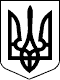 МІНІСТЕРСТВО ЗАХИСТУ ДОВКІЛЛЯ ТА ПРИРОДНИХ РЕСУРСІВ УКРАЇНИН А К А ЗПро затвердження Порядку ведення лісовпорядкування Відповідно до статті 47 Лісового кодексу України, абзацу третього підпункту «г» підпункту 2 пункту 1 рішення Ради національної безпеки і     оборони України від 23 березня 2021 року «Про виклики і загрози національній безпеці України в екологічній сфері та першочергові заходи щодо їх нейтралізації», уведеного в дію Указом Президента України від 23 березня                2021 року № 111, пункту 27 Національного плану дій з охорони навколишнього природного середовища на період до 2025 року, затвердженого розпорядженням Кабінету Міністрів України від 21 квітня 2021 року № 443-р, абзацу п’ятого підпункту 150 пункту 4 Положення про Міністерство захисту довкілля та природних ресурсів України, затвердженого постановою Кабінету Міністрів України від 25 червня 2020 року № 614, з метою забезпечення принципів безперервності та невиснажливості використання лісових ресурсів, проведення лісовпорядкування за єдиною методикоюн а к а з у ю:1. Затвердити Порядок ведення лісовпорядкування, що додається.2. Департаменту з питань надрокористування та відновлення довкілля 
(Олександр ШУСТ) в установленому законодавством порядку забезпечити подання цього наказу на державну реєстрацію до Міністерства юстиції України.3. Визнати такими, що втратили чинність: наказ Міністерства охорони навколишнього природного середовища України від 05 лютого 2007 року № 38 «Про затвердження Інструкції про порядок погодження та затвердження розрахункових лісосік», зареєстрований в Міністерстві юстиції України 21 лютого 2007 року за № 160/13427;наказ Міністерства екології та природних ресурсів України від 05 березня 2013 року № 91 «Про затвердження Регламенту подання інформації про проведення рубок деревини у лісах», зареєстрований в Міністерстві юстиції України 22 березня 2013 року за № 479/23011.4. Цей наказ набирає чинності з дня його офіційного опублікування.5. Контроль за виконанням цього наказу покласти на першого заступника Міністра БОРУХОВСЬКОГО Богдана.В. о. Міністра                                                                           Руслан СТРІЛЕЦЬ15 листопада 2021 р.Київ   № 749